Pupil Registration Form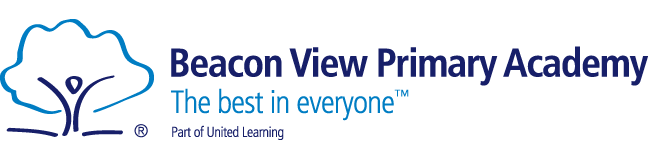 The information you provide to the school will be used to support pupil learning and to ensure pupil safety and wellbeing. Personal information is only collected and used where it is needed by the school or the local authority for education purposes or where required by law.  Further information on how we use and share pupil information is contained in the school's Privacy Notice www.beaconviewprimary.co.ukPlease complete this form in black ink and block capitals.Please complete all relevant sections of the form and return it to the school within 14 daysof receiving your allocation letter.  Pupil Information  Pupil Information  Pupil Information  Pupil Information  Pupil Information  Pupil Information  Pupil Information  Pupil Information Surname:Forename:Forename:Forename:Forename:Middle/other name(s):Middle/other name(s): Male or female:Date of birth:Date of birth:Date of birth:Date of arrival in the UK: (if applicable)Date of arrival in the UK: (if applicable)Date of arrival in the UK: (if applicable)Ethnicity You do not need to fill in this section if you do not want to.   I would describe my child's ethnic origin as (please tick):            Asian/                      Black/                         Mixed                                        White                                Chinese          Asian British          Black British           Indian                      Caribbean                   White & Black                            British                                Chinese                                                                               Caribbean           Pakistani                 African                         White & Black                            Irish                                                                               African            Bangladeshi            Any other Black           White & Asian                           Traveller of                                            Background                                                                   Irish Heritage           Any other                                                    Any other Mixed                        Gypsy/Roma           Asian background                                       background                                                                                                                                 Any other White background           Any other ethnic background           I do not wish an ethnic category to be recordedEthnicity You do not need to fill in this section if you do not want to.   I would describe my child's ethnic origin as (please tick):            Asian/                      Black/                         Mixed                                        White                                Chinese          Asian British          Black British           Indian                      Caribbean                   White & Black                            British                                Chinese                                                                               Caribbean           Pakistani                 African                         White & Black                            Irish                                                                               African            Bangladeshi            Any other Black           White & Asian                           Traveller of                                            Background                                                                   Irish Heritage           Any other                                                    Any other Mixed                        Gypsy/Roma           Asian background                                       background                                                                                                                                 Any other White background           Any other ethnic background           I do not wish an ethnic category to be recordedEthnicity You do not need to fill in this section if you do not want to.   I would describe my child's ethnic origin as (please tick):            Asian/                      Black/                         Mixed                                        White                                Chinese          Asian British          Black British           Indian                      Caribbean                   White & Black                            British                                Chinese                                                                               Caribbean           Pakistani                 African                         White & Black                            Irish                                                                               African            Bangladeshi            Any other Black           White & Asian                           Traveller of                                            Background                                                                   Irish Heritage           Any other                                                    Any other Mixed                        Gypsy/Roma           Asian background                                       background                                                                                                                                 Any other White background           Any other ethnic background           I do not wish an ethnic category to be recordedEthnicity You do not need to fill in this section if you do not want to.   I would describe my child's ethnic origin as (please tick):            Asian/                      Black/                         Mixed                                        White                                Chinese          Asian British          Black British           Indian                      Caribbean                   White & Black                            British                                Chinese                                                                               Caribbean           Pakistani                 African                         White & Black                            Irish                                                                               African            Bangladeshi            Any other Black           White & Asian                           Traveller of                                            Background                                                                   Irish Heritage           Any other                                                    Any other Mixed                        Gypsy/Roma           Asian background                                       background                                                                                                                                 Any other White background           Any other ethnic background           I do not wish an ethnic category to be recordedEthnicity You do not need to fill in this section if you do not want to.   I would describe my child's ethnic origin as (please tick):            Asian/                      Black/                         Mixed                                        White                                Chinese          Asian British          Black British           Indian                      Caribbean                   White & Black                            British                                Chinese                                                                               Caribbean           Pakistani                 African                         White & Black                            Irish                                                                               African            Bangladeshi            Any other Black           White & Asian                           Traveller of                                            Background                                                                   Irish Heritage           Any other                                                    Any other Mixed                        Gypsy/Roma           Asian background                                       background                                                                                                                                 Any other White background           Any other ethnic background           I do not wish an ethnic category to be recordedEthnicity You do not need to fill in this section if you do not want to.   I would describe my child's ethnic origin as (please tick):            Asian/                      Black/                         Mixed                                        White                                Chinese          Asian British          Black British           Indian                      Caribbean                   White & Black                            British                                Chinese                                                                               Caribbean           Pakistani                 African                         White & Black                            Irish                                                                               African            Bangladeshi            Any other Black           White & Asian                           Traveller of                                            Background                                                                   Irish Heritage           Any other                                                    Any other Mixed                        Gypsy/Roma           Asian background                                       background                                                                                                                                 Any other White background           Any other ethnic background           I do not wish an ethnic category to be recordedEthnicity You do not need to fill in this section if you do not want to.   I would describe my child's ethnic origin as (please tick):            Asian/                      Black/                         Mixed                                        White                                Chinese          Asian British          Black British           Indian                      Caribbean                   White & Black                            British                                Chinese                                                                               Caribbean           Pakistani                 African                         White & Black                            Irish                                                                               African            Bangladeshi            Any other Black           White & Asian                           Traveller of                                            Background                                                                   Irish Heritage           Any other                                                    Any other Mixed                        Gypsy/Roma           Asian background                                       background                                                                                                                                 Any other White background           Any other ethnic background           I do not wish an ethnic category to be recordedEthnicity You do not need to fill in this section if you do not want to.   I would describe my child's ethnic origin as (please tick):            Asian/                      Black/                         Mixed                                        White                                Chinese          Asian British          Black British           Indian                      Caribbean                   White & Black                            British                                Chinese                                                                               Caribbean           Pakistani                 African                         White & Black                            Irish                                                                               African            Bangladeshi            Any other Black           White & Asian                           Traveller of                                            Background                                                                   Irish Heritage           Any other                                                    Any other Mixed                        Gypsy/Roma           Asian background                                       background                                                                                                                                 Any other White background           Any other ethnic background           I do not wish an ethnic category to be recordedPupil Nationality: (normally on passport or EEA identity card)         I do not wish a nationality to be recorded                                                                Pupil Nationality: (normally on passport or EEA identity card)         I do not wish a nationality to be recorded                                                                Pupil Nationality: (normally on passport or EEA identity card)         I do not wish a nationality to be recorded                                                                 Country of Birth:           I do not wish a country of birth to be recorded Country of Birth:           I do not wish a country of birth to be recorded Country of Birth:           I do not wish a country of birth to be recorded First Language  If you used a language other than English in your home during your child's early development and they still experience it at home/in your community, please enter it.  If more than one language has been used (including English), please enter the one used most. First Language  If you used a language other than English in your home during your child's early development and they still experience it at home/in your community, please enter it.  If more than one language has been used (including English), please enter the one used most. First Language  If you used a language other than English in your home during your child's early development and they still experience it at home/in your community, please enter it.  If more than one language has been used (including English), please enter the one used most. First Language  If you used a language other than English in your home during your child's early development and they still experience it at home/in your community, please enter it.  If more than one language has been used (including English), please enter the one used most. First Language  If you used a language other than English in your home during your child's early development and they still experience it at home/in your community, please enter it.  If more than one language has been used (including English), please enter the one used most. First Language  If you used a language other than English in your home during your child's early development and they still experience it at home/in your community, please enter it.  If more than one language has been used (including English), please enter the one used most. First Language  If you used a language other than English in your home during your child's early development and they still experience it at home/in your community, please enter it.  If more than one language has been used (including English), please enter the one used most.Please list all schools/nurseries/pre-schools/playgroups attended: Contact no: Dates attended:Parent/carer informationParent/carer informationParent/carer informationMr/Mrs/Miss/other:Surname:Forename:Address: (This should be the permanent address at which the child is living with his/her parent(s)/carer(s))Address: (This should be the permanent address at which the child is living with his/her parent(s)/carer(s))Home tel:Address: (This should be the permanent address at which the child is living with his/her parent(s)/carer(s))Address: (This should be the permanent address at which the child is living with his/her parent(s)/carer(s))Work/mobile tel:Postcode:Postcode:Email:Relationship to child: (e.g. mother/father/stepmother/stepfather/parent’s partner/grandparent etc.)Relationship to child: (e.g. mother/father/stepmother/stepfather/parent’s partner/grandparent etc.)Relationship to child: (e.g. mother/father/stepmother/stepfather/parent’s partner/grandparent etc.)Other parent/carer information (please ensure you have consent to share this information)Other parent/carer information (please ensure you have consent to share this information)Other parent/carer information (please ensure you have consent to share this information)Mr/Mrs/Miss/other:Surname:Forename:Address: (If different from above)Address: (If different from above)Home tel:Address: (If different from above)Address: (If different from above)Work/mobile tel:Postcode:Postcode:Email:Relationship to child: (e.g. mother/father/stepmother/stepfather/parent’s partner/grandparent etc.)Relationship to child: (e.g. mother/father/stepmother/stepfather/parent’s partner/grandparent etc.)Relationship to child: (e.g. mother/father/stepmother/stepfather/parent’s partner/grandparent etc.)Service Children          Please tick this box if either/both parent(s) are Service personnel serving in regular HM Forces military units          of all forces, or in the Armed Forces of another nation and stationed in England, and exercising parental care         and responsibility.                    This is only relevant if parents are designated as Personal Status Category 1 or 2.                                                         Custody and Court Orders – The school needs to know of any Court Orders affecting your child Please indicate whether any Order is in force for your child:                  YES                             NO Custody and Court Orders – The school needs to know of any Court Orders affecting your child Please indicate whether any Order is in force for your child:                  YES                             NOIf YES, please specify (e.g. residence, contact/access, prohibited steps)If YES, please specify (e.g. residence, contact/access, prohibited steps)Which Court made the order:Date order was made: Emergency Contacts - In an emergency, if we are unable to contact you, please give details of one or more person(s) who may be contacted to act on your behalf.  (Please ensure you have consent to share this information).Name:Relationship to child:Telephone no:Name:Relationship to child:Telephone no: Doctor's Details Doctor's Details Doctor's DetailsName of GP Surgery: Name of GP Surgery: Telephone no:Address:Address:Postcode: Other Services - Please give details of other services that have recently been involved withyour child (e.g. Social Services, Educational Psychologist, Bilingual Support, Assessment Unit etc.) Other Services - Please give details of other services that have recently been involved withyour child (e.g. Social Services, Educational Psychologist, Bilingual Support, Assessment Unit etc.) Other Services - Please give details of other services that have recently been involved withyour child (e.g. Social Services, Educational Psychologist, Bilingual Support, Assessment Unit etc.)Details:Details:Details: Child’s health -  Please give details of any health concerns that the school should be made aware of. (e.g. hearing or sight problems, allergies, need for regular medication i.e. inhaler etc.) Child’s health -  Please give details of any health concerns that the school should be made aware of. (e.g. hearing or sight problems, allergies, need for regular medication i.e. inhaler etc.) Child’s health -  Please give details of any health concerns that the school should be made aware of. (e.g. hearing or sight problems, allergies, need for regular medication i.e. inhaler etc.)Details:Details:Details: Other children in the family - Please provide information on other children in the familyName:Relationship: (e.g. brother/sister, stepbrother/stepsister)Date of birth: Other information Please tick appropriate box: Lunchtime arrangements           Home                      School lunch               Packed lunch      Is there any other information that you think the school should be made aware of:(e.g. language issues, religious considerations, special diet etc.)Use this box for any information that did not fit into previous sections.(Please indicate from which section) Declarations Please read the declarations and sign the form: I declare that the information given is to the best of my knowledge correct.  I will inform the school of any changes to this information. I give consent for the information provided to be used in line with the School's Privacy Notice as  referenced above.       